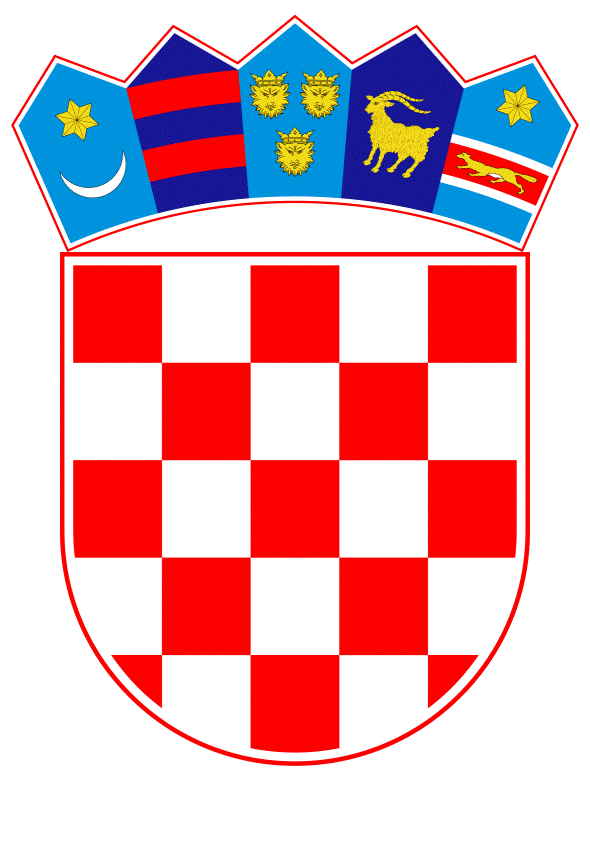 VLADA REPUBLIKE HRVATSKEZagreb, 23. siječnja 2019.______________________________________________________________________________________________________________________________________________________________________________________________________________________________Banski dvori | Trg Sv. Marka 2  | 10000 Zagreb | tel. 01 4569 222 | vlada.gov.hrPrijedlogVLADA REPUBLIKE HRVATSKEKlasa:Urbroj:Zagreb, PREDSJEDNIKU HRVATSKOGA SABORAPredmet:	Izvješće o obavljenoj reviziji učinkovitosti dodjeljivanja i korištenja tekućih donacija iz proračuna jedinica lokalne i područne (regionalne) samouprave – mišljenje Vlade Republike HrvatskeVeza: 		Pismo Hrvatskoga sabora, klase: 021-12/18-09/76, urbroj: 65-18-03 od 21. prosinca 2018. godine 		Na temelju članka 122. stavka 2. Poslovnika Hrvatskoga sabora (Narodne novine, 81/13, 113/16, 69/17 i 29/18), Vlada Republike Hrvatske o Izvješću o obavljenoj reviziji učinkovitosti dodjeljivanja i korištenja tekućih donacija iz proračuna jedinica lokalne i područne (regionalne) samouprave, daje sljedećeM I Š L J E N J E            Vlada Republike Hrvatske predlaže Hrvatskome saboru da prihvati Izvješće o obavljenoj reviziji učinkovitosti dodjeljivanja i korištenja tekućih donacija iz proračuna jedinica lokalne i područne (regionalne) samouprave, koje je predsjedniku Hrvatskoga sabora podnio Državni ured za reviziju, aktom od 20. prosinca 2018. godine.  		Za svoje predstavnike, koji će u vezi s iznesenim mišljenjem biti nazočni na sjednicama Hrvatskoga sabora i njegovih radnih tijela, Vlada je odredila dr. sc. Zdravka Marića, ministra financija, Zdravka Zrinušića, državnog tajnika u Ministarstvu financija i Antu Matijevića, pomoćnika ministra financija. 									          PREDSJEDNIK									   mr. sc. Andrej Plenković   Predlagatelj:Ministarstvo financijaPredmet:Izvješće o obavljenoj reviziji učinkovitosti dodjeljivanja i korištenja tekućih donacija iz proračuna jedinica lokalne i područne (regionalne) samouprave- mišljenje Vlade Republike Hrvatske